Спасибо Вам за использование пультов нашей компании. Как только Вы установите батарейки, проверьте, работает ли пульт с кондиционером.. Если все функции работают корректно, то настройка не требуется.Если пульт не работает корректно, то требуется настройка. Данный пульт имеет энергонезависимую память - при замене батареек все настройки сохраняются.Инструкция по настройке пульта:В выключенном состоянии кондиционера нажмите и удерживайте кнопку «SET» около 6 секунд для входа в режим поиска кода. Пульт будет посылать сигнал включения примерно раз в секунду. Когда кондиционер включится, отпустите кнопку «SET». Настройка завершена. Совместимые бренды:Данный пульт управляет кондиционерами фирмы Mitsubishi. Далее представлены некоторые из совместимых пультов.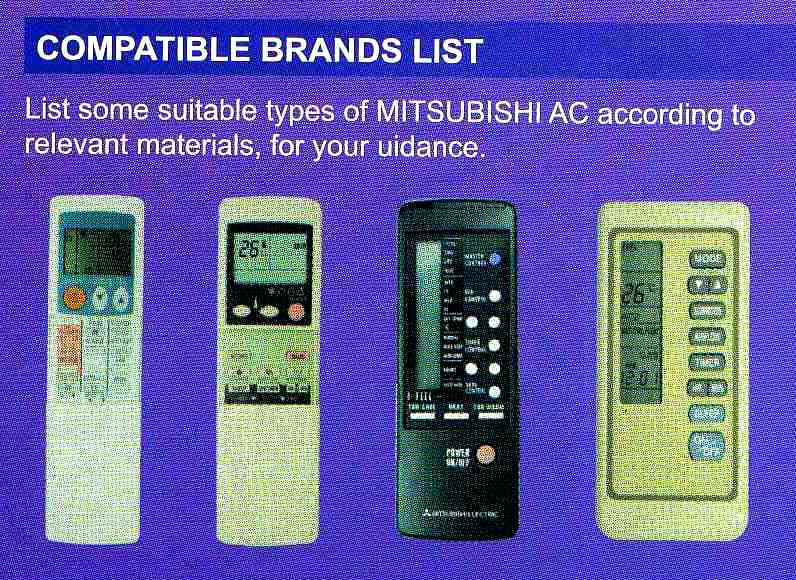 